Information SheetImportant: This information is confidential.1 of 2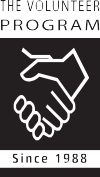 General informationInformation about your dwelling in 2017Information about your spouse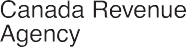 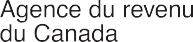 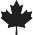 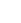 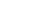 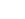 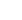 Information about new residents2 of 2Information about certain income and credits (Complete only the fields that apply to your situation.)Information about the people who lived with you in 2017 (other than your spouse)*Provide this information if you are claiming a tax credit for this person.Tax credit for home-support services for seniors (for seniors 70 or older)Information for the volunteerFirst nameFirst nameFirst nameLast nameLast nameLast nameGender MFSocial insurance numberSocial insurance numberSocial insurance numberDate of birth (YYYY/MM/DD)Date of birth (YYYY/MM/DD)Date of birth (YYYY/MM/DD)Date of birth (YYYY/MM/DD)Date of birth (YYYY/MM/DD)Current address (street number, street name, apt., or P.O. box)City, town or municipalityProvincePostal codeHave you moved since January 1, 2017?	Yes	NoHave you moved since January 1, 2017?	Yes	NoHave you moved since January 1, 2017?	Yes	NoMarital status on December 31, 2017:Single	Separated	DivorcedWidowed	Married	De facto spouseIf your marital status changed in 2017, how did it change?Enter the date the change occurred (for example, you got divorced on June 15):Marital status on December 31, 2017:Single	Separated	DivorcedWidowed	Married	De facto spouseIf your marital status changed in 2017, how did it change?Enter the date the change occurred (for example, you got divorced on June 15):Marital status on December 31, 2017:Single	Separated	DivorcedWidowed	Married	De facto spouseIf your marital status changed in 2017, how did it change?Enter the date the change occurred (for example, you got divorced on June 15):Marital status on December 31, 2017:Single	Separated	DivorcedWidowed	Married	De facto spouseIf your marital status changed in 2017, how did it change?Enter the date the change occurred (for example, you got divorced on June 15):Marital status on December 31, 2017:Single	Separated	DivorcedWidowed	Married	De facto spouseIf your marital status changed in 2017, how did it change?Enter the date the change occurred (for example, you got divorced on June 15):If “Yes,” on what date? 	If “Yes,” on what date? 	If “Yes,” on what date? 	Marital status on December 31, 2017:Single	Separated	DivorcedWidowed	Married	De facto spouseIf your marital status changed in 2017, how did it change?Enter the date the change occurred (for example, you got divorced on June 15):Marital status on December 31, 2017:Single	Separated	DivorcedWidowed	Married	De facto spouseIf your marital status changed in 2017, how did it change?Enter the date the change occurred (for example, you got divorced on June 15):Marital status on December 31, 2017:Single	Separated	DivorcedWidowed	Married	De facto spouseIf your marital status changed in 2017, how did it change?Enter the date the change occurred (for example, you got divorced on June 15):Marital status on December 31, 2017:Single	Separated	DivorcedWidowed	Married	De facto spouseIf your marital status changed in 2017, how did it change?Enter the date the change occurred (for example, you got divorced on June 15):Marital status on December 31, 2017:Single	Separated	DivorcedWidowed	Married	De facto spouseIf your marital status changed in 2017, how did it change?Enter the date the change occurred (for example, you got divorced on June 15):Enter your old address:Enter your old address:Enter your old address:Marital status on December 31, 2017:Single	Separated	DivorcedWidowed	Married	De facto spouseIf your marital status changed in 2017, how did it change?Enter the date the change occurred (for example, you got divorced on June 15):Marital status on December 31, 2017:Single	Separated	DivorcedWidowed	Married	De facto spouseIf your marital status changed in 2017, how did it change?Enter the date the change occurred (for example, you got divorced on June 15):Marital status on December 31, 2017:Single	Separated	DivorcedWidowed	Married	De facto spouseIf your marital status changed in 2017, how did it change?Enter the date the change occurred (for example, you got divorced on June 15):Marital status on December 31, 2017:Single	Separated	DivorcedWidowed	Married	De facto spouseIf your marital status changed in 2017, how did it change?Enter the date the change occurred (for example, you got divorced on June 15):Marital status on December 31, 2017:Single	Separated	DivorcedWidowed	Married	De facto spouseIf your marital status changed in 2017, how did it change?Enter the date the change occurred (for example, you got divorced on June 15):Marital status on December 31, 2017:Single	Separated	DivorcedWidowed	Married	De facto spouseIf your marital status changed in 2017, how did it change?Enter the date the change occurred (for example, you got divorced on June 15):Marital status on December 31, 2017:Single	Separated	DivorcedWidowed	Married	De facto spouseIf your marital status changed in 2017, how did it change?Enter the date the change occurred (for example, you got divorced on June 15):Marital status on December 31, 2017:Single	Separated	DivorcedWidowed	Married	De facto spouseIf your marital status changed in 2017, how did it change?Enter the date the change occurred (for example, you got divorced on June 15):Marital status on December 31, 2017:Single	Separated	DivorcedWidowed	Married	De facto spouseIf your marital status changed in 2017, how did it change?Enter the date the change occurred (for example, you got divorced on June 15):Marital status on December 31, 2017:Single	Separated	DivorcedWidowed	Married	De facto spouseIf your marital status changed in 2017, how did it change?Enter the date the change occurred (for example, you got divorced on June 15):Did you notify the Canada Revenue Agency (CRA)and Revenu Québec of the change in your address?	Yes	NoDid you notify the Canada Revenue Agency (CRA)and Revenu Québec of the change in your address?	Yes	NoDid you notify the Canada Revenue Agency (CRA)and Revenu Québec of the change in your address?	Yes	NoMarital status on December 31, 2017:Single	Separated	DivorcedWidowed	Married	De facto spouseIf your marital status changed in 2017, how did it change?Enter the date the change occurred (for example, you got divorced on June 15):Marital status on December 31, 2017:Single	Separated	DivorcedWidowed	Married	De facto spouseIf your marital status changed in 2017, how did it change?Enter the date the change occurred (for example, you got divorced on June 15):Marital status on December 31, 2017:Single	Separated	DivorcedWidowed	Married	De facto spouseIf your marital status changed in 2017, how did it change?Enter the date the change occurred (for example, you got divorced on June 15):Marital status on December 31, 2017:Single	Separated	DivorcedWidowed	Married	De facto spouseIf your marital status changed in 2017, how did it change?Enter the date the change occurred (for example, you got divorced on June 15):Marital status on December 31, 2017:Single	Separated	DivorcedWidowed	Married	De facto spouseIf your marital status changed in 2017, how did it change?Enter the date the change occurred (for example, you got divorced on June 15):Area code TelephoneArea code TelephoneArea code TelephoneLanguage of communication: French	EnglishLanguage of communication: French	EnglishLanguage of communication: French	EnglishLanguage of communication: French	EnglishLanguage of communication: French	EnglishIs this your first federal income tax return?YesNoDid you or your spouse sell a residence (or cottage) in 2017?	Yes	NoIf “Yes,” you are not eligible for the Volunteer Program. Contact the CRA and Revenu Québec for information about reporting the sale.Did you or your spouse sell a residence (or cottage) in 2017?	Yes	NoIf “Yes,” you are not eligible for the Volunteer Program. Contact the CRA and Revenu Québec for information about reporting the sale.Did you or your spouse sell a residence (or cottage) in 2017?	Yes	NoIf “Yes,” you are not eligible for the Volunteer Program. Contact the CRA and Revenu Québec for information about reporting the sale.Did you or your spouse sell a residence (or cottage) in 2017?	Yes	NoIf “Yes,” you are not eligible for the Volunteer Program. Contact the CRA and Revenu Québec for information about reporting the sale.Did you or your spouse sell a residence (or cottage) in 2017?	Yes	NoIf “Yes,” you are not eligible for the Volunteer Program. Contact the CRA and Revenu Québec for information about reporting the sale.Did you or your spouse sell a residence (or cottage) in 2017?	Yes	NoIf “Yes,” you are not eligible for the Volunteer Program. Contact the CRA and Revenu Québec for information about reporting the sale.Did you or your spouse sell a residence (or cottage) in 2017?	Yes	NoIf “Yes,” you are not eligible for the Volunteer Program. Contact the CRA and Revenu Québec for information about reporting the sale.Did you or your spouse sell a residence (or cottage) in 2017?	Yes	NoIf “Yes,” you are not eligible for the Volunteer Program. Contact the CRA and Revenu Québec for information about reporting the sale.Status in Canada :	Canadian citizen	Permanent resident	Refugee	Other (specify):Status in Canada :	Canadian citizen	Permanent resident	Refugee	Other (specify):Status in Canada :	Canadian citizen	Permanent resident	Refugee	Other (specify):Status in Canada :	Canadian citizen	Permanent resident	Refugee	Other (specify):Status in Canada :	Canadian citizen	Permanent resident	Refugee	Other (specify):Status in Canada :	Canadian citizen	Permanent resident	Refugee	Other (specify):Status in Canada :	Canadian citizen	Permanent resident	Refugee	Other (specify):Status in Canada :	Canadian citizen	Permanent resident	Refugee	Other (specify):Do you authorize the CRA to provide your name, address and citizenship information to Elections Canada?	Yes	NoDo you authorize the CRA to provide your name, address and citizenship information to Elections Canada?	Yes	NoDo you authorize the CRA to provide your name, address and citizenship information to Elections Canada?	Yes	NoDo you authorize the CRA to provide your name, address and citizenship information to Elections Canada?	Yes	NoDo you authorize the CRA to provide your name, address and citizenship information to Elections Canada?	Yes	NoDo you authorize the CRA to provide your name, address and citizenship information to Elections Canada?	Yes	NoDo you authorize the CRA to provide your name, address and citizenship information to Elections Canada?	Yes	NoDo you authorize the CRA to provide your name, address and citizenship information to Elections Canada?	Yes	NoIs this your first Québec income tax return?YesNoCheck the box that applies to you for all of 2017:I lived alone or only with minors.	I lived only with minors or with children 18 or over enrolled in post-secondary studies.Check the box that applies to you for all of 2017:I lived alone or only with minors.	I lived only with minors or with children 18 or over enrolled in post-secondary studies.Check the box that applies to you for all of 2017:I lived alone or only with minors.	I lived only with minors or with children 18 or over enrolled in post-secondary studies.Check the box that applies to you for all of 2017:I lived alone or only with minors.	I lived only with minors or with children 18 or over enrolled in post-secondary studies.Check the box that applies to you for all of 2017:I lived alone or only with minors.	I lived only with minors or with children 18 or over enrolled in post-secondary studies.Check the box that applies to you for all of 2017:I lived alone or only with minors.	I lived only with minors or with children 18 or over enrolled in post-secondary studies.Check the box that applies to you for all of 2017:I lived alone or only with minors.	I lived only with minors or with children 18 or over enrolled in post-secondary studies.Check the box that applies to you for all of 2017:I lived alone or only with minors.	I lived only with minors or with children 18 or over enrolled in post-secondary studies.Who is eligible for the solidarity tax credit for 2017?You	Your spouseFor eligibility requirements, see the guide to the Québec income tax return.Who is eligible for the solidarity tax credit for 2017?You	Your spouseFor eligibility requirements, see the guide to the Québec income tax return.Who is eligible for the solidarity tax credit for 2017?You	Your spouseFor eligibility requirements, see the guide to the Québec income tax return.If you and your spouse are both eligible, who is claiming the solidarity tax credit?You	Your spouseIs the person claiming the credit registered for direct deposit with Revenu Québec?Yes	NoIf you and your spouse are both eligible, who is claiming the solidarity tax credit?You	Your spouseIs the person claiming the credit registered for direct deposit with Revenu Québec?Yes	NoIf you and your spouse are both eligible, who is claiming the solidarity tax credit?You	Your spouseIs the person claiming the credit registered for direct deposit with Revenu Québec?Yes	NoIf you and your spouse are both eligible, who is claiming the solidarity tax credit?You	Your spouseIs the person claiming the credit registered for direct deposit with Revenu Québec?Yes	NoIf you and your spouse are both eligible, who is claiming the solidarity tax credit?You	Your spouseIs the person claiming the credit registered for direct deposit with Revenu Québec?Yes	NoPerson covered by a private prescription drug insurance plan in 2017: YouYour spouseOne of your parentsN/A (public plan or exemption)Person covered by a private prescription drug insurance plan in 2017: YouYour spouseOne of your parentsN/A (public plan or exemption)Person covered by a private prescription drug insurance plan in 2017: YouYour spouseOne of your parentsN/A (public plan or exemption)Who is covered by the private plan?You	Your spouse Months covered:Jan.	Feb.	Mar.July	Aug.	Sept.Your children Apr.	MayOct.	Nov.June Dec.If you had a spouse, was he or she living with you on December 31, 2017?	Yes	No	N/A (no spouse) If “No,” why not?	Private residential and long-term care centre (CHSLD)		Prison or similar institutionOther country (specify which country and your spouse’s net income in Canadian dollars):   	Other (specify):If you or your spouse was an owner at the end of 2017, check the appropriate box(es).You	Your spouseHouse	Condominium	Other (specify):	House	Condominium	Other (specify):Please provide the roll number (“numéro matricule”) or cadastral designation (“désignation cadastrale”) shown on your municipal tax bill:   	If you or your spouse was a tenant (person whose name is on the lease) at the end of 2017, check the appropriate box(es). If you received an RL-31 slip from the owner of your dwelling, please provide it.You	Your spouseApartment building	Low-rental or subsidized housing	Apartment building	Low-rental or subsidized housing Private seniors’ residence (provide the schedule to the lease	Private seniors’ residence (provide the schedule to the lease) CHSLD When did you live there?	CHSLD When did he or she live there?Jan.	Feb.	Mar.	Apr.	May	June	Jan.	Feb.	Mar.	Apr.	May	June July	Aug.	Sept.	Oct.	Nov.	Dec.	July	Aug.	Sept.	Oct.	Nov.	Dec.Room (specify): 		Room (specify):  	 Other (specify):		Other (specify):If you or your spouse were neither owners or tenants, explain your living situation.You:	Your spouse:First nameLast nameLast nameLast nameGender MFSocial insurance numberDate of birth (YYYY/MM/DD)Date of birth (YYYY/MM/DD)Date of birth (YYYY/MM/DD)Date of birth (YYYY/MM/DD)Date of birth (YYYY/MM/DD)Is this his or her first Canada income tax return?	Yes	NoIs this his or her first Canada income tax return?	Yes	NoIs this his or her first Canada income tax return?	Yes	NoIs this his or her first Canada income tax return?	Yes	NoIs this his or her first Canada income tax return?	Yes	NoIs this his or her first Canada income tax return?	Yes	NoArea code TelephoneLanguage of communication: French	EnglishLanguage of communication: French	EnglishLanguage of communication: French	EnglishLanguage of communication: French	EnglishLanguage of communication: French	EnglishStatus in Canada:	Canadian citizen	Permanent resident	Refugee	Other (specify):Status in Canada:	Canadian citizen	Permanent resident	Refugee	Other (specify):Status in Canada:	Canadian citizen	Permanent resident	Refugee	Other (specify):Status in Canada:	Canadian citizen	Permanent resident	Refugee	Other (specify):Status in Canada:	Canadian citizen	Permanent resident	Refugee	Other (specify):Status in Canada:	Canadian citizen	Permanent resident	Refugee	Other (specify):Does your spouse authorize the CRA to provide his or her name, address and citizenship information to Elections Canada?Does your spouse authorize the CRA to provide his or her name, address and citizenship information to Elections Canada?YesNoIs this your spouse’s first Québec income tax return?	Yes	NoIs this your spouse’s first Québec income tax return?	Yes	NoIs this your spouse’s first Québec income tax return?	Yes	NoIs this your spouse’s first Québec income tax return?	Yes	NoIs this your spouse’s first Québec income tax return?	Yes	NoIs this your spouse’s first Québec income tax return?	Yes	NoIf you arrived in Canada in 2017, enter:a) the date of your arrival (YYYY/MM/DD):a) the date of your arrival (YYYY/MM/DD):a) the date of your arrival (YYYY/MM/DD):a) the date of your arrival (YYYY/MM/DD):If you arrived in Canada in 2017, enter:b) your status as a new resident:immigrantforeign studentother (specify):If you arrived in Canada in 2017, enter:c) the income you earned from January 1 to the date of your arrival (in Canadian dollars) and the type of income:c) the income you earned from January 1 to the date of your arrival (in Canadian dollars) and the type of income:c) the income you earned from January 1 to the date of your arrival (in Canadian dollars) and the type of income:c) the income you earned from January 1 to the date of your arrival (in Canadian dollars) and the type of income:If you arrived in Canada in 2017, enter:d) the country where the income was earned:d) the country where the income was earned:d) the country where the income was earned:d) the country where the income was earned:If your spouse arrived in Canada in 2017, enter:a) the date of his or her arrival (YYYY/MM/DD):a) the date of his or her arrival (YYYY/MM/DD):a) the date of his or her arrival (YYYY/MM/DD):a) the date of his or her arrival (YYYY/MM/DD):If your spouse arrived in Canada in 2017, enter:b) his or her status as a new resident:immigrantforeign studentother (specify):If your spouse arrived in Canada in 2017, enter:c) the income he or she earned from January 1 to the date of his or her arrival (in Canadian dollars) and the type of income:c) the income he or she earned from January 1 to the date of his or her arrival (in Canadian dollars) and the type of income:c) the income he or she earned from January 1 to the date of his or her arrival (in Canadian dollars) and the type of income:c) the income he or she earned from January 1 to the date of his or her arrival (in Canadian dollars) and the type of income:If your spouse arrived in Canada in 2017, enter:d) the country where the income was earned:d) the country where the income was earned:d) the country where the income was earned:d) the country where the income was earned:Person who did not earn any income in 2017:	You	Your spousePerson who did not earn any income in 2017:	You	Your spousePerson who did not earn any income in 2017:	You	Your spousePerson who did not earn any income in 2017:	You	Your spousePerson who did not earn any income in 2017:	You	Your spousePerson with an impairment:	You	Your spousePerson who has a severe impairment in mental or physical functions certified by a qualified practitioner (you must have previously provided forms T2201 and TP-752.0.14-V):	You	Your spousePerson unable to live alone (based on form TP-752.0.14-V):	You	Your spousePerson with an impairment:	You	Your spousePerson who has a severe impairment in mental or physical functions certified by a qualified practitioner (you must have previously provided forms T2201 and TP-752.0.14-V):	You	Your spousePerson unable to live alone (based on form TP-752.0.14-V):	You	Your spousePerson with an impairment:	You	Your spousePerson who has a severe impairment in mental or physical functions certified by a qualified practitioner (you must have previously provided forms T2201 and TP-752.0.14-V):	You	Your spousePerson unable to live alone (based on form TP-752.0.14-V):	You	Your spousePerson with an impairment:	You	Your spousePerson who has a severe impairment in mental or physical functions certified by a qualified practitioner (you must have previously provided forms T2201 and TP-752.0.14-V):	You	Your spousePerson unable to live alone (based on form TP-752.0.14-V):	You	Your spousePerson with an impairment:	You	Your spousePerson who has a severe impairment in mental or physical functions certified by a qualified practitioner (you must have previously provided forms T2201 and TP-752.0.14-V):	You	Your spousePerson unable to live alone (based on form TP-752.0.14-V):	You	Your spousePerson who received U.S. social security benefits throughout a period beginning before January 1, 1996, and ending in 2017:	You	Your spousePerson who received U.S. social security benefits throughout a period beginning before January 1, 1996, and ending in 2017:	You	Your spousePerson who received U.S. social security benefits throughout a period beginning before January 1, 1996, and ending in 2017:	You	Your spousePerson who received U.S. social security benefits throughout a period beginning before January 1, 1996, and ending in 2017:	You	Your spousePerson who received U.S. social security benefits throughout a period beginning before January 1, 1996, and ending in 2017:	You	Your spousePerson who wishes to transfer the unused portion of his or her tuition fees?	You	Your spouse	To whom?Person who wishes to transfer the unused portion of his or her tuition fees?	You	Your spouse	To whom?Person who wishes to transfer the unused portion of his or her tuition fees?	You	Your spouse	To whom?Person who wishes to transfer the unused portion of his or her tuition fees?	You	Your spouse	To whom?Person who wishes to transfer the unused portion of his or her tuition fees?	You	Your spouse	To whom?Person who received amounts of taxable support payments in 2017:    You	Your spouse   Total amount received:   	 Person who paid amounts of deductible support payments:   You	Your spouse    Total amount paid:  	 If you checked any of the boxes above, provide the following information on any ex-spouse:First name	Last name	Address	Social insurance numberPerson who received amounts of taxable support payments in 2017:    You	Your spouse   Total amount received:   	 Person who paid amounts of deductible support payments:   You	Your spouse    Total amount paid:  	 If you checked any of the boxes above, provide the following information on any ex-spouse:First name	Last name	Address	Social insurance numberPerson who received amounts of taxable support payments in 2017:    You	Your spouse   Total amount received:   	 Person who paid amounts of deductible support payments:   You	Your spouse    Total amount paid:  	 If you checked any of the boxes above, provide the following information on any ex-spouse:First name	Last name	Address	Social insurance numberPerson who received amounts of taxable support payments in 2017:    You	Your spouse   Total amount received:   	 Person who paid amounts of deductible support payments:   You	Your spouse    Total amount paid:  	 If you checked any of the boxes above, provide the following information on any ex-spouse:First name	Last name	Address	Social insurance numberPerson who received amounts of taxable support payments in 2017:    You	Your spouse   Total amount received:   	 Person who paid amounts of deductible support payments:   You	Your spouse    Total amount paid:  	 If you checked any of the boxes above, provide the following information on any ex-spouse:First name	Last name	Address	Social insurance numberPerson claiming the tax credit for recent graduates working in remote resource regions:	You	Your spousePerson claiming the tax credit for recent graduates working in remote resource regions:	You	Your spousePerson claiming the tax credit for recent graduates working in remote resource regions:	You	Your spousePerson claiming the tax credit for recent graduates working in remote resource regions:	You	Your spousePerson claiming the tax credit for recent graduates working in remote resource regions:	You	Your spouseDid you receive advance payments (as shown on the RL-19 slip or statement of payments) of the tax credit for childcare expenses, the tax credit for home-support services for seniors, the tax credits respecting the work premium or the working income tax benefit in 2017?	Yes	NoDid you receive advance payments (as shown on the RL-19 slip or statement of payments) of the tax credit for childcare expenses, the tax credit for home-support services for seniors, the tax credits respecting the work premium or the working income tax benefit in 2017?	Yes	NoDid you receive advance payments (as shown on the RL-19 slip or statement of payments) of the tax credit for childcare expenses, the tax credit for home-support services for seniors, the tax credits respecting the work premium or the working income tax benefit in 2017?	Yes	NoDid you receive advance payments (as shown on the RL-19 slip or statement of payments) of the tax credit for childcare expenses, the tax credit for home-support services for seniors, the tax credits respecting the work premium or the working income tax benefit in 2017?	Yes	NoDid you receive advance payments (as shown on the RL-19 slip or statement of payments) of the tax credit for childcare expenses, the tax credit for home-support services for seniors, the tax credits respecting the work premium or the working income tax benefit in 2017?	Yes	NoPerson confined to a prison or similar institution in 2017:You	Your spouse	If you or your spouse was confined, how long were you confined:Person confined to a prison or similar institution in 2017:You	Your spouse	If you or your spouse was confined, how long were you confined:Person confined to a prison or similar institution in 2017:You	Your spouse	If you or your spouse was confined, how long were you confined:Person confined to a prison or similar institution in 2017:You	Your spouse	If you or your spouse was confined, how long were you confined:Person confined to a prison or similar institution in 2017:You	Your spouse	If you or your spouse was confined, how long were you confined:Person with dependants who do not live with him or her:	You	Your spouse If you are in this situation, provide the following information:Person with dependants who do not live with him or her:	You	Your spouse If you are in this situation, provide the following information:Person with dependants who do not live with him or her:	You	Your spouse If you are in this situation, provide the following information:Person with dependants who do not live with him or her:	You	Your spouse If you are in this situation, provide the following information:Person with dependants who do not live with him or her:	You	Your spouse If you are in this situation, provide the following information:First and last names of the dependantRelationshipSocial insurance numberDate of birth (YYYY/MM/DD)Net incomePerson 1Person 1Person 2Person 2Person 3Person 3First nameLast nameDate of birth (YYYY/MM/DD)Relationship to you (ex.: daughter, father, roommate)Is the person your dependant?YesNoYesNoYesNoIf the person is your child or your spouse’s child, did you or your spouse have shared custody of him or her?*If “Yes,” who is claiming the tax credits in respect of the child?*YesYouNoEx-spouseYesYouNoEx-spouseYesYouNoEx-spouseSocial insurance number*Net income*Is the person enrolled in post-secondary studies?*If “Yes,” a volunteer may contact you for more information.YesNoYesNoYesNoDate on which you began living togetherDate on which you stopped living togetherIs the person either an owner or a tenant of the dwelling?YesNoYesNoYesNoDoes the person have an impairment?YesNoYesNoYesNoIf the person has an impairment, answer the following questions:Is the impairment a severe and prolonged impairment in mental or physical functions certified by a qualified practitioner (you must have previously provided forms T2201 and TP-752.0.14-V)?Is the person unable to live alone (based on form TP-752.0.14-V)?YesYesNoNoYesYesNoNoYesYesNoNoIf you were a tenant in 2017, provide the requested information:Rent for January 2017Rent for December 2017Month the amount of rent changed (if applicable)Did you pay for home-support services not included in rent or condominium fees?Yes	No	If “Yes,” for which types of services (include all your receipts)?Did you pay for home-support services not included in rent or condominium fees?Yes	No	If “Yes,” for which types of services (include all your receipts)?Did you pay for home-support services not included in rent or condominium fees?Yes	No	If “Yes,” for which types of services (include all your receipts)?Did you pay for home-support services not included in rent or condominium fees?Yes	No	If “Yes,” for which types of services (include all your receipts)?